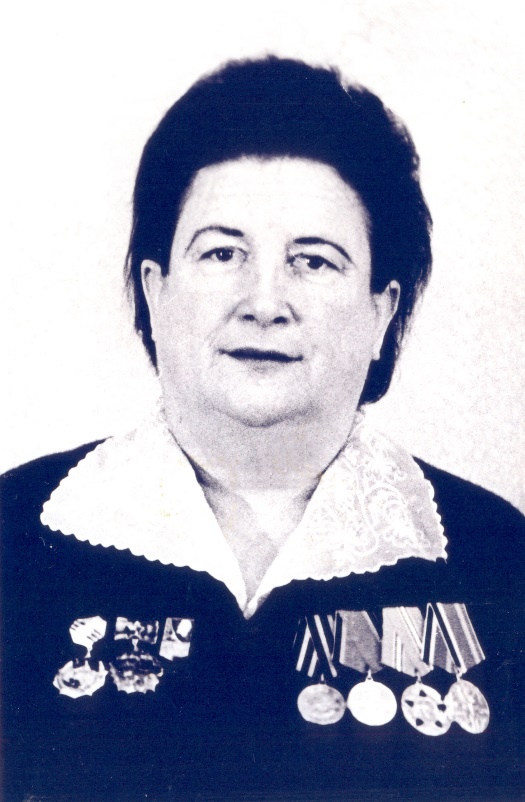 Плёнкина (Лебедева) Вера Викторовна родилась 14 июля 1923 г. В г. Сергач Сергачского района Горьковской области в семье служащих (отец-Лебедев Виктор Акимович-советский работник, мать-Лебедева Елизавета Ивановна-учительница).Училась в средней школе г. Перевоз Горьковской области. В 1938 г. Вступила в комсомол, принимала активное участие в жизни класса и школы. Закончила школу в июне 1941 г. С октября 1941 г. Работала инспектором районного отдела социального обеспечения в г. Перевоз.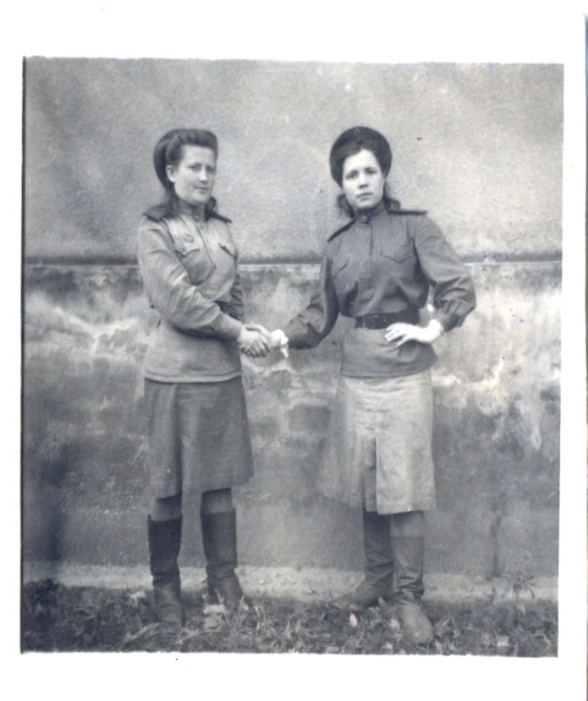 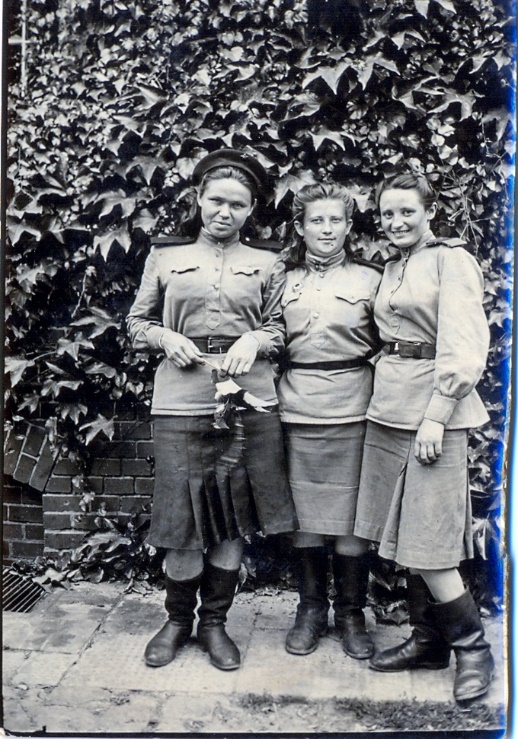 9 апреля 1942 г. Была мобилизована Перевозским районным военкоматом Арзамаской области в Советскую Армию в Московский военный округ. Присягу приняла 1 мая 1942 года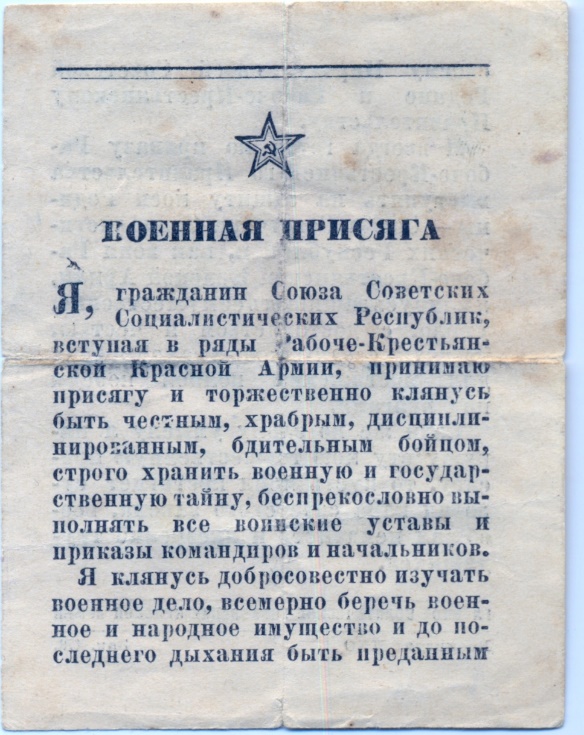 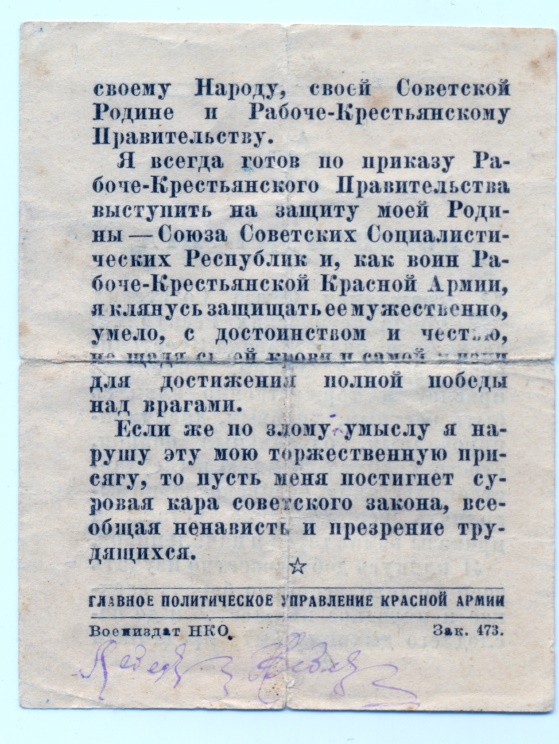 Когда вновь прибывших девушек выстроили в военной форме, оказалось-что на маленьких девушек нет подходящей одежды и обуви. Рост Веры был 150 см, вес—46 кг, размер обуви -34, а одежду выдали очень большую и сапоги-41 размера. Таких маленьких девушек было трое, при поворотах «направо» или «налево» их сапоги оставались на месте, а они поворачивались. Тогда командир подразделения приказал сшить девушкам форму и обувь по размеру в мастерской. Было голодно, холодно и страшно. Но всё это уходило на второй план, когда узнавали об очередных злодеяниях фашистов, эти молодые девочки сражались, шли вперед, стараясь приблизить День Победы своими маленькими успехами, усилиями и победами.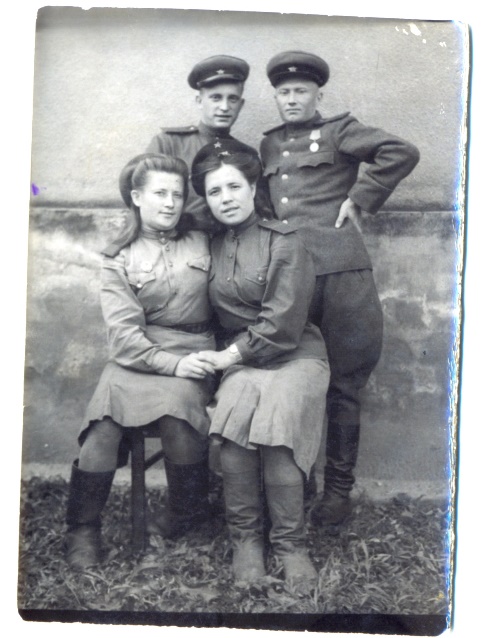 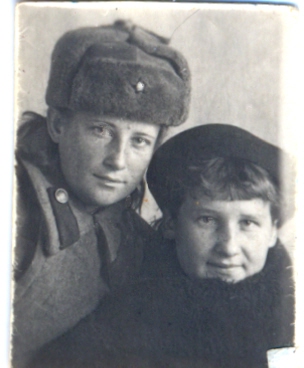 Была командиром отделения связи 196 зенитного артиллерийского полка. В ноябре 1942 г. принята в кандидаты ВКП б (Всесоюзная Коммунистическая Партия большевиков).  Свой продовольственный аттестат отправила в г. Перевоз для поддержания жизни сестре и матери. Вместе со своими сослуживцами патрулировали улицы г. Горького, по ночам водили аэростаты заграждения для маскировки от вражеских бомбардировщиков и истребителей. В октябре 1943 г. Награждена значком «Отличник ПВО» (ПротивоВоздушная Оборона). В ноябре 1943 г. Принята в члены ВКП б парткомиссией Горьковского корпусного района ПВО.С ноября 1943 г. Воевала на Белорусском и 1-м Украинском фронтах. Командир отделения связи, в звании сержанта 784 Зенитного Артиллерийского Полка ПВО, воинская часть № 32043, взвод управления 4 дивизиона.Отличница боевой и политической подготовки. Отделение, которым она командовала, было одним из лучших в подразделении. Была парторгом подразделения, хорошим организатором, всеми силами старалась правильно и своевременно выполнить приказы командира и задачи, стоящие перед подразделением.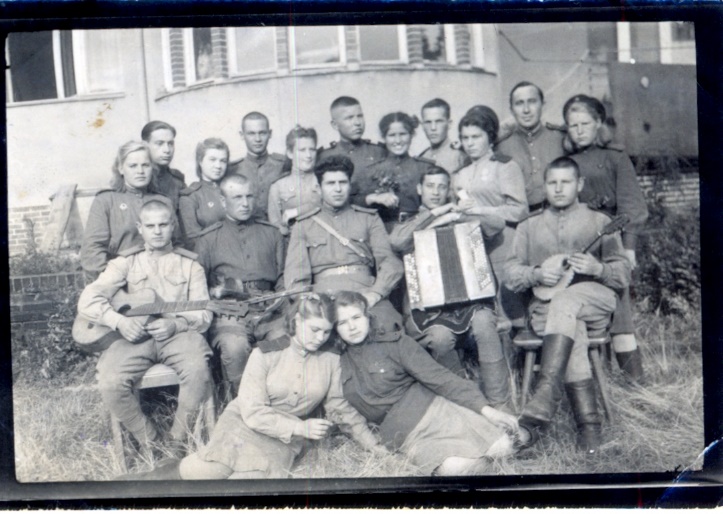  Была принципиальна и настойчива в решении вопросов в жизни подразделения, являлась активным членом редколлегии стенной печати, лучший организатор и участник красноармейской художественной самодеятельности, лучший агитатор среди личного состава. Как командир, член ВКП б и парторг пользовалась среди личного состава авторитетом.День Победы Вера Викторовна встретила в Польше. Демобилизовалась в запас из Советской Армии в августе 1945 г.Сколько было слёз радости и счастья, что дошли, что победили. Сколько было слёз горечи, что не все дошли, что не все живы. Но было единение всех людей, понимание, что всё закончилось, ожидание счастья, мечта о лучшей жизни, о мире во всём мире. Общее ликование, ощущение освобождения от горечи войны, огромное чувство праздника Победы. Они это сделали!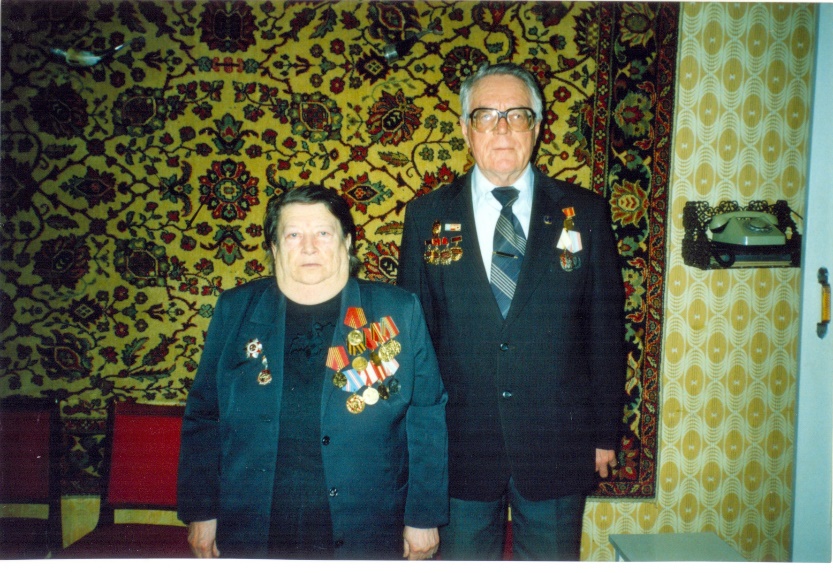 Вера Викторовна была награждена:Медаль «За победу над Германией в Великой Отечественной войне 1941-1945 гг.»Медаль «20 лет Победы в Великой Отечественной войне 1941-1945 гг.»Знак «25 лет Победы в Великой Отечественной войне 1941-1945 гг.»Медаль «30 лет Победы в Великой Отечественной войне 1941-1945 гг.»Медаль «40 лет Победы в Великой Отечественной войне 1941-1945 гг.»Медаль «50 лет Победы в Великой Отечественной войне 1941-1945 гг.»Медаль «50 лет Вооруженных сил СССР»Медаль «60 лет Вооруженных сил СССР»Медаль «70 лет Вооруженных сил СССР»Медаль «Георгий Жуков»Орден Отечественной войны II степениЗнак «Фронтовик 1941-1945»Медаль «Ветеран труда»20 февраля 2003 года Веры Викторовны не стало, но мы- дети, внуки, правнуки, всегда будем ей благодарны за жизнь, нашу жизнь, за победу, за мир. Благодаря этому поколению наша страна 70 лет живет в мире. Любим и помним!